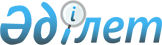 О внесении изменений в решение маслихата района Биржан сал от 2 февраля 2021 года № С-2/3 "Об определении размера и порядка оказания жилищной помощи в районе Биржан сал"Решение маслихата района Биржан сал Акмолинской области от 18 августа 2023 года № С-4/4. Зарегистрировано Департаментом юстиции Акмолинской области 21 августа 2023 года № 8609-03
      Маслихат района Биржан сал РЕШИЛ:
      1. Внести в решение маслихата района Биржан сал "Об определении размера и порядка оказания жилищной помощи в районе Биржан сал" от 2 февраля 2021 года № С-2/3 (зарегистрировано в Реестре государственной регистрации нормативных правовых актов № 8353) следующие изменения:
      в приложении к указанному решению:
      пункт 3 изложить в новой редакции:
      "3. Совокупный доход малообеспеченной семьи (гражданина) исчисляется уполномоченным органом согласно приказа Министра индустрии и инфраструктурного развития Республики Казахстан от 24 апреля 2020 года № 226 "Об утверждении Правил исчисления совокупного дохода семьи (гражданина Республики Казахстан), претендующей на получение жилищной помощи" (зарегистрирован в Реестре государственной регистрации нормативных правовых актов под № 20498).";
      абзац четыре пункта 4 изложить в новой редакции:
      "расходов за пользование жилищем из государственного жилищного фонда и жилищем, арендованным местным исполнительным органом в частном жилищном фонде.";
      пункт 5 изложить в новой редакции:
      "5. Жилищная помощь определяется как разница между суммой оплаты расходов на управление объектом кондоминиума и содержание общего имущества объекта кондоминиума, в том числе капитальный ремонт общего имущества объекта кондоминиума, потребление коммунальных услуг и услуг связи в части увеличения абонентской платы за телефон, подключенный к сети телекоммуникаций, пользование жилищем из государственного жилищного фонда и жилищем, арендованным местным исполнительным органом в частном жилищном фонде, и предельно допустимым уровнем расходов малообеспеченных семей (граждан) на эти цели в размере 10 (десяти) процентов.".
      2. Настоящее решение вводится в действие по истечении десяти календарных дней после дня его первого официального опубликования.
					© 2012. РГП на ПХВ «Институт законодательства и правовой информации Республики Казахстан» Министерства юстиции Республики Казахстан
				
      Председатель маслихата района Биржан сал 

Н.Куатова
